ПОЯСНИТЕЛЬНАЯ ЗАПИСКА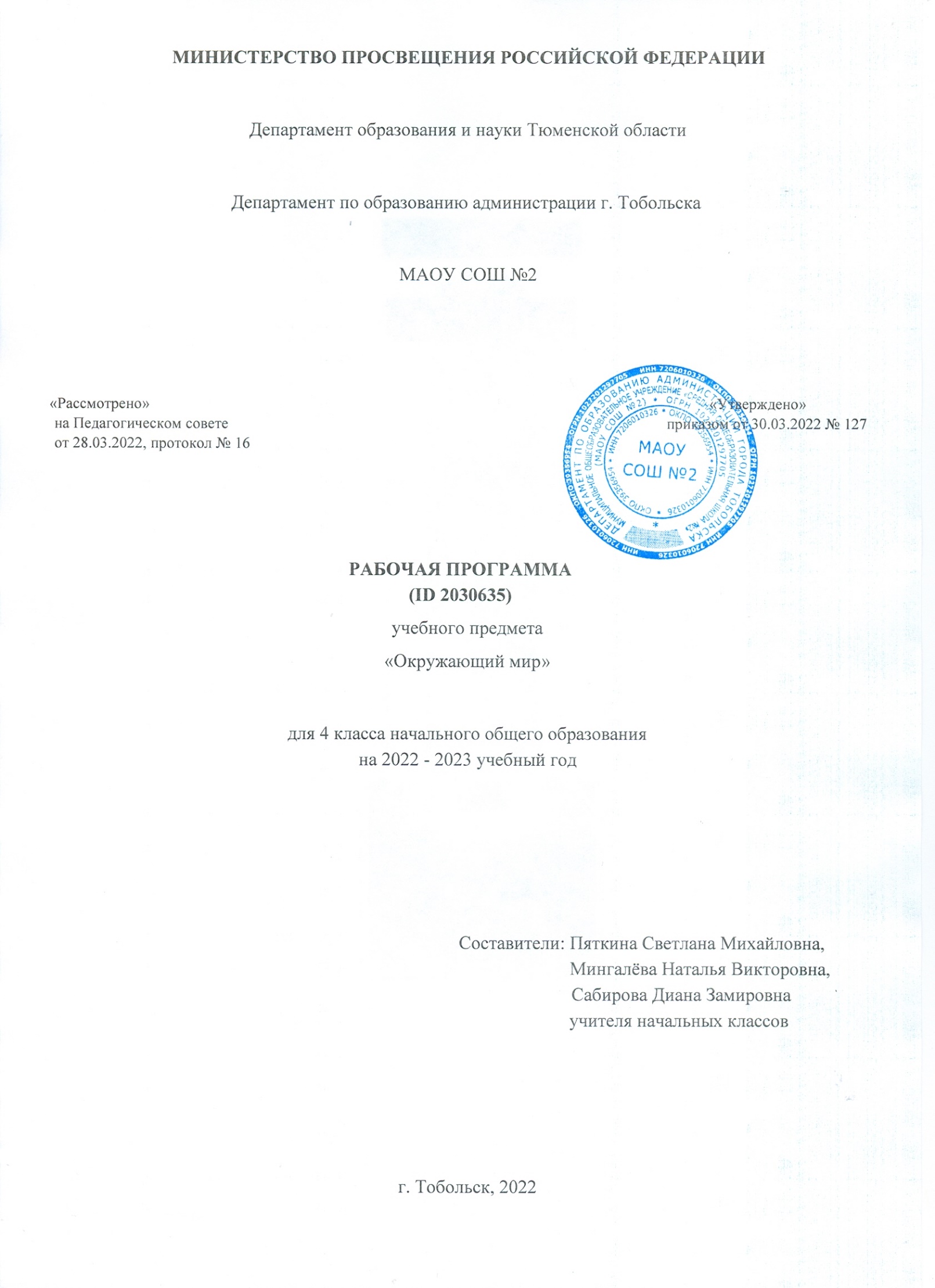 Программа по учебному предмету «Окружающий мир» (предметная область «Обществознание и естествознание» («Окружающий мир») включает: пояснительную записку, содержание обучения, планируемые результаты освоения программы учебного предмета, тематическое планирование.Пояснительная записка отражает общие цели и задачи изучения предмета, характеристику психологических предпосылок к его изучению младшими школьниками; место в структуре учебного плана, а также подходы к отбору содержания, планируемым результатам и тематическому планированию.Содержание обучения раскрывает содержательные линии для обязательного изучения в 4 классе начальной школы.Содержание обучения в 4 классе завершается перечнем универсальных учебных действий — познавательных, коммуникативных и регулятивных, которые возможно формировать средствами  учебного  предмета  «Окружающий  мир» с   учётом   возрастных   особенностей   младших  школьников.Планируемые результаты включают личностные, метапредметные результаты за период обучения, а также предметные достижения младшего школьника за четвертый год обучения в начальной школе.В тематическом планировании описывается программное содержание по всем разделам содержания обучения 4 класса, а также раскрываются методы и формы организации обучения и характеристика деятельностей, которые целесообразно использовать при изучении той или иной программной темы.Представлены также способы организации дифференцированного обучения.Рабочая программа по предмету «Окружающий мир» на уровне 4 класса начального общего образования составлена на основе требований к результатам освоения основной образовательной программы начального общего образования, представленных в Федеральном государственном образовательном стандарте начального общего образования, Примерной программы воспитания, а также с учётом историко-культурного стандарта.Изучение предмета «Окружающий мир», интегрирующего знания о природе, предметном мире, обществе и взаимодействии людей в нём, соответствует потребностям и интересам детей младшего школьного возраста и направлено на достижение следующих целей:—  формирование целостного взгляда на мир, осознание места в нём человека на основе целостного взгляда на окружающий мир (природную и социальную среду обитания); освоение естественнонаучных, обществоведческих, нравственно этических понятий, представленных в содержании данного учебного предмета; —  развитие умений и навыков применять полученные знания в реальной учебной и жизненной практике, связанной как с поисково-исследовательской деятельностью (наблюдения, опыты, трудовая деятельность), так и с творческим использованием приобретённых знаний в речевой, изобразительной, художественной деятельности; —  духовно-нравственное развитие и воспитание личности гражданина России, понимание своей принадлежности к Российскому государству, определённому этносу; проявление уважения к истории, культуре, традициям народов РФ; освоение младшими школьниками мирового культурного опыта по созданию общечеловеческих ценностей, законов и правил построения взаимоотношений в социуме; обогащение духовного богатства обучающихся; —  развитие способности ребёнка к социализации на основе принятия гуманистических норм жизни, приобретение опыта эмоционально-положительного отношения к природе в соответствии с экологическими нормами поведения; становление навыков повседневного проявления культуры общения, гуманного отношения к людям, уважительного отношения к их взглядам, мнению и индивидуальности.Центральной идеей конструирования содержания и планируемых результатов обучения является раскрытие роли человека в природе и обществе, ознакомление с правилами поведения в среде обитания и освоение общечеловеческих ценностей взаимодействия в системах «Человек и природа», «Человек и общество», «Человек и другие люди», «Человек и познание». Важнейшей составляющей всех указанных систем является содержание, усвоение которого гарантирует формирование у обучающихся навыков здорового и безопасного образа жизни на основе развивающейся способности предвидеть результаты своих поступков и оценки возникшей ситуации.  Отбор содержания курса «Окружающий мир» осуществлён на основе следующих ведущих идей:—  раскрытие роли человека в природе и обществе; —  освоение общечеловеческих ценностей взаимодействия в системах «Человек и природа», «Человек и общество», «Человек и другие люди», «Человек и его самость», «Человек и познание».Общее число часов, отведённых на изучение курса «Окружающий мир» в 4 классе, составляет 68 часов (два часа в неделю).СОДЕРЖАНИЕ УЧЕБНОГО ПРЕДМЕТА Человек и обществоКонституция — Основной закон Российской Федерации. Права и обязанности гражданина Российской Федерации. Президент Российской Федерации — глава государства. Политикоадминистративная карта России. Общая характеристика родного края, важнейшие достопримечательности, знаменитые соотечественники.Города России. Святыни городов России. Главный город родного края: достопримечательности, история и характеристика отдельных исторических событий, связанных с ним.Праздник в жизни общества как средство укрепления общественной солидарности и упрочения духовных связей между соотечественниками. Новый год, День защитника Отечества,Международный женский день, День весны и труда, День Победы, День России, День народного единства, День Конституции. Праздники и памятные даты своего региона. Уважение к культуре, истории, традициям своего народа и других народов, государственным символам России.История Отечества «Лента времени» и историческая карта. Наиболее важные и яркие события общественной и культурной жизни страны в разные исторические периоды: Государство Русь, Московское государство, Российская империя, СССР, Российская Федерация. Картины быта, труда, духовно-нравственные и культурные традиции людей в разные исторические времена. Выдающиеся люди разных эпох как носители базовых национальных ценностей. Наиболее значимые объекты списка Всемирного культурного наследия в России и за рубежом. Охрана памятников истории и культуры. Посильное участие в охране памятников истории и культуры своего края. Личная ответственность каждого человека за сохранность историко-культурного наследия своего края.Правила нравственного поведения в социуме, отношение к людям независимо от их национальности, социального статуса, религиозной принадлежности.Человек и природаМетоды познания окружающей природы: наблюдения, сравнения, измерения, опыты по исследованию природных объектов и явлений. Солнце — ближайшая к нам звезда, источник света и тепла для всего живого на Земле. Характеристика планет Солнечной системы. Естественные спутники планет. Смена дня и ночи на Земле. Вращение Земли как причина смены дня  и ночи. Обращение Земли вокруг Солнца и смена времён года. Формы земной поверхности: равнины, горы, холмы, овраги (общее представление, условное обозначение равнин и гор на карте). Равнины и горы России. Особенности поверхности родного края (краткая характеристика на основе наблюдений). Водоёмы, их разнообразие (океан, море, озеро, пруд, болото); река как водный поток; использование рек и водоёмов человеком. Крупнейшие реки и озёра России, моря, омывающие её берега, океаны. Водоёмы и реки родного края (названия, краткая характеристика на основе наблюдений).Наиболее значимые природные объекты списка Всемирного наследия в России и за рубежом (2—3 объекта).Природные зоны России: общее представление, основные природные зоны (климат, растительный и животный мир, особенности труда и быта людей, влияние человека на природу изучаемых зон, охрана природы). Связи в природных зонах.Некоторые доступные для понимания экологические проблемы взаимодействия человека и природы. Охрана природных богатств: воды, воздуха, полезных ископаемых, растительного и животного мира.  Правила нравственного поведения в природе. Международная Красная книга (отдельные примеры).Правила безопасной жизниЗдоровый образ жизни: профилактика вредных привычек. Безопасность в городе (планирование маршрутов с учётом транспортной инфраструктуры города; правила безопасного по ведения в общественных местах, зонах отдыха, учреждениях культуры). Правила безопасного поведения велосипедиста с учётом дорожных знаков и разметки, сигналов и средств защиты велосипедиста. Безопасность в Интернете (поиск достоверной информации, опознавание государственных образовательных ресурсов и детских развлекательных порталов) в условиях контролируемого доступа в Интернет.Универсальные учебные действияПознавательные универсальные учебные действия:—  устанавливать последовательность этапов возрастного развития человека; —  конструировать в учебных и игровых ситуациях правила безопасного поведения в среде обитания; —  моделировать схемы природных объектов (строение почвы; движение реки, форма поверхности); —  соотносить объекты природы с принадлежностью к определённой природной зоне; —  классифицировать природные объекты по принадлежности к природной зоне; —  определять разрыв между реальным и желательным состоянием объекта (ситуации) на основе предложенных учителем вопросов.Работа с информацией:—  использовать умения работать с информацией, представленной в разных формах; оценивать объективность информации, учитывать правила безопасного использования электронных ресурсов школы; —  использовать для уточнения и расширения своих знаний об окружающем мире словари, справочники, энциклопедии, в том числе и Интернет (в условиях контролируемого выхода); —  на основе дополнительной информации делать сообщения (доклады) на предложенную тему, подготавливать презентацию, включая в неё иллюстрации, таблицы, диаграммы.Коммуникативные универсальные учебные действия:—  ориентироваться в понятиях: организм, возраст, система органов; культура, долг, соотечественник, берестяная грамота, первопечатник, иконопись, объект Всемирного природного и культурного наследия; —  характеризовать человека как живой организм: раскрывать функции различных систем органов; объяснять особую роль нервной системы в деятельности организма; —  создавать текст-рассуждение: объяснять вред для здоровья и самочувствия организма вредных привычек; —  описывать ситуации проявления нравственных качеств — отзывчивости, доброты, справедливости и др.; —  составлять краткие суждения о связях и зависимостях в природе (на основе сезонных изменений, особенностей жизни природных зон, пищевых цепей); —  составлять небольшие тексты «Права и обязанности гражданина РФ»; —  создавать небольшие тексты о знаменательных страницах истории нашей страны (в рамках изученного).Регулятивные универсальные учебные действия:—  самостоятельно планировать алгоритм решения учебной задачи; предвидеть трудности и возможные ошибки; —  контролировать процесс и результат выполнения задания, корректировать учебные действия при необходимости; —  адекватно принимать оценку своей работы; планировать работу над ошибками; —  находить ошибки в своей и чужих работах, устанавливать их причины.Совместная деятельность:—  выполнять правила совместной деятельности при выполнении разных ролей — руководитель, подчинённый, напарник, член большого коллектива; —  ответственно относиться к своим обязанностям в процессе совместной деятельности, объективно оценивать свой вклад в общее дело; —  анализировать ситуации, возникающие в процессе совместных игр, труда, использования инструментов, которые могут стать опасными для здоровья и жизни других людей.ПЛАНИРУЕМЫЕ ОБРАЗОВАТЕЛЬНЫЕ РЕЗУЛЬТАТЫИзучение предмета "Окружающий мир" в 4 классе направлено на достижение обучающимися личностных, метапредметных и предметных результатов освоения учебного предмета.ЛИЧНОСТНЫЕ РЕЗУЛЬТАТЫЛичностные результаты изучения предмета «Окружающий мир» характеризуют готовность обучающихся руководствоваться традиционными российскими социокультурными и духовно-нравственными ценностями, принятыми в обществе правилами и нормами поведения и должны отражать приобретение первоначального опыта деятельности обучающихся, в части:Гражданско-патриотического воспитания:—  становление ценностного отношения к своей Родине — России; понимание особой роли многонациональной России в современном мире; —  осознание своей этнокультурной и российской гражданской идентичности, принадлежности к российскому народу, к своей национальной общности; —  сопричастность к прошлому, настоящему и будущему своей страны и родного края; проявление интереса к истории и многонациональной культуре своей страны, уважения к своему и другим народам; —  первоначальные представления о человеке как члене общества, осознание прав и ответственности человека как члена общества.Духовно-нравственного воспитания:—  проявление культуры общения, уважительного отношения к людям, их взглядам, признанию их индивидуальности; —  принятие существующих в обществе нравственно-этических норм поведения и правил межличностных отношений, которые строятся на проявлении гуманизма, сопереживания, уважения и доброжелательности; —  применение правил совместной деятельности, проявление способности договариваться, неприятие любых форм поведения, направленных на причинение физического и морального вреда другим людям.Эстетического воспитания:—  понимание особой роли России в развитии общемировой художественной культуры, проявление уважительного отношения, восприимчивости и интереса к разным видам искусства, традициям и творчеству своего и других народов; —  использование полученных знаний в продуктивной и преобразующей деятельности, в разных видах художественной деятельности.Физического воспитания, формирования культуры здоровья и эмоционального благополучия:—  соблюдение правил организации здорового и безопасного (для себя и других людей) образа жизни; выполнение правил безопасного поведении в окружающей среде (в том числе ин формационной); —  приобретение опыта эмоционального отношения к среде обитания, бережное отношение к физическому и психическому здоровью.Трудового воспитания:—  осознание ценности трудовой деятельности в жизни человека и общества, ответственное потребление и бережное отношение к результатам труда, навыки участия в различных видах трудовой деятельности, интерес к различным профессиям.Экологического воспитания:—  осознание роли человека в природе и обществе, принятие экологических норм поведения, бережного отношения к природе, неприятие действий, приносящих ей вред.Ценности научного познания:—  ориентация в деятельности на первоначальные представления о научной картине мира; —  осознание ценности познания, проявление познавательного интереса, активности, инициативности, любознательности и самостоятельности в обогащении своих знаний, в том числе с использованием различных информационных средств.МЕТАПРЕДМЕТНЫЕ РЕЗУЛЬТАТЫПознавательные универсальные учебные действия:1)  Базовые логические действия:—  понимать целостность окружающего мира (взаимосвязь природной и социальной среды обитания), проявлять способность ориентироваться в изменяющейся действительности; —  на основе наблюдений доступных объектов окружающего мира устанавливать связи и зависимости между объектами (часть — целое; причина — следствие; изменения во времени и в пространстве); —  сравнивать объекты окружающего мира, устанавливать основания для сравнения, устанавливать аналогии; —  объединять части объекта (объекты) по определённому признаку; —  определять существенный признак для классификации, классифицировать предложенные объекты; —  находить закономерности и противоречия в рассматриваемых фактах, данных и наблюдениях на основе предложенного алгоритма; —  выявлять недостаток информации для решения учебной (практической) задачи на основе предложенного алгоритма2)  Базовые исследовательские действия:—  проводить (по предложенному и самостоятельно составленному плану или выдвинутому предположению) наблюдения, несложные опыты; проявлять интерес к экспериментам, проводимым под руководством учителя; —  определять разницу между реальным и желательным состоянием объекта (ситуации) на основе предложенных вопросов; —  формулировать с помощью учителя цель предстоящей работы, прогнозировать возможное развитие процессов, событий и последствия в аналогичных или сходных ситуациях; —  моделировать ситуации на основе изученного материала о связях в природе (живая и неживая природа, цепи питания; природные зоны), а также в социуме (лента времени; поведение и его последствия; коллективный труд и его результаты и др.); —  проводить по предложенному плану опыт, несложное исследование по установлению особенностей объекта изучения и связей между объектами (часть - целое, причина - следствие); —  формулировать выводы и подкреплять их доказательствами на основе результатов проведённого наблюдения (опыта, измерения, исследования).3)  Работа с информацией:—  использовать различные источники для поиска информации, выбирать источник получения информации с учётом учебной задачи; —  согласно заданному алгоритму находить в предложенном источнике информацию, представленную в явном виде; —  распознавать достоверную и недостоверную информацию самостоятельно или на основе предложенного учителем способа её проверки; —  находить и использовать для решения учебных задач текстовую, графическую, аудиовизуальную информацию; —  читать и интерпретировать графически представленную информацию (схему, таблицу, иллюстрацию); —  соблюдать правила информационной безопасности в условиях контролируемого доступа в Интернет (с помощью учителя); —  анализировать и создавать текстовую, видео, графическую, звуковую информацию в соответствии с учебной задачей;—  фиксировать полученные результаты в текстовой форме (отчёт, выступление, высказывание) и графическом виде (рисунок, схема, диаграмма).Коммуникативные универсальные учебные действия:—  в процессе диалогов задавать вопросы, высказывать суждения, оценивать выступления участников; —  признавать возможность существования разных точек зрения; корректно и аргументированно высказывать своё мнение; приводить доказательства своей правоты; —  соблюдать правила ведения диалога и дискуссии; проявлять уважительное отношение к собеседнику; —  использовать смысловое чтение для определения темы, главной мысли текста о природе, социальной жизни, взаимоотношениях и поступках людей; —  создавать устные и письменные тексты (описание, рассуждение, повествование); —  конструировать обобщения и выводы на основе полученных результатов наблюдений и опытной работы, подкреплять их доказательствами; —  находить ошибки и восстанавливать деформированный текст об изученных объектах и явлениях природы, событиях социальной жизни; —  готовить небольшие публичные выступления с возможной презентацией (текст, рисунки, фото, плакаты и др.) к тексту выступления.Регулятивные универсальные учебные действия:1)  Самоорганизация:—  планировать самостоятельно или с небольшой помощью учителя действия по решению учебной задачи; —  выстраивать последовательность выбранных действий и операций. 2)  Самоконтроль:—  осуществлять контроль процесса и результата своей деятельности; —  находить ошибки в своей работе и устанавливать их причины; корректировать свои действия при необходимости (с не большой помощью учителя); —  предвидеть возможность возникновения трудностей и ошибок, предусматривать способы их предупреждения, в том числе в житейских ситуациях, опасных для здоровья и жизни.3)  Самооценка:—  объективно оценивать результаты своей деятельности, соотносить свою оценку с оценкой учителя; —  оценивать целесообразность выбранных способов действия, при необходимости корректировать их.Совместная деятельность:—  понимать значение коллективной деятельности для успешного решения учебной(практической) задачи; активно участвовать в формулировании краткосрочных и долгосрочных целей совместной деятельности (на основе изученного материала по окружающему миру); —  коллективно строить действия по достижению общей цели: распределять роли, договариваться, обсуждать процесс и результат совместной работы; —  проявлять готовность руководить, выполнять поручения, подчиняться; —  выполнять правила совместной деятельности: справедливо распределять и оценивать работу каждого участника; считаться с наличием разных мнений; не допускать  конфликтов, при их возникновении мирно разрешать без участия взрослого; —  ответственно выполнять свою часть работы.ПРЕДМЕТНЫЕ РЕЗУЛЬТАТЫК концу обучения в 4 классе обучающийся научится:—  проявлять уважение к семейным ценностям и традициям, традициям своего народа и других народов, государственным символам России; соблюдать правила нравственного поведения в социуме; —  показывать на физической карте изученные крупные географические объекты России (горы, равнины, реки, озёра, моря, омывающие территорию России); —  показывать на исторической карте места изученных исторических событий; —  находить место изученных событий на «ленте времени»; —  знать основные права и обязанности гражданина Российской Федерации; —  соотносить изученные исторические события и исторических деятелей с веками и периодами истории России; —  рассказывать о государственных праздниках России, наиболее важных событиях истории России, наиболее известных российских исторических деятелях разных периодов, достопримечательностях столицы России и родного края; —  описывать на основе предложенного плана изученные объекты, выделяя их существенные признаки, в том числе государственную символику России и своего региона; —  проводить по предложенному/самостоятельно составленному плану или выдвинутому предположению несложные наблюдения, опыты с объектами природы с использованием простейшего лабораторного оборудования и измерительных приборов, следуя правилам безопасного труда; —  распознавать изученные объекты и явления живой и неживой природы по их описанию, рисункам и фотографиям, различать их в окружающем мире; —  группировать изученные объекты живой и неживой природы, самостоятельно выбирая признак для группировки; проводить простейшие классификации; —  сравнивать объекты живой и неживой природы на основе их внешних признаков и известных характерных свойств; —  использовать знания о взаимосвязях в природе для объяснения простейших явлений и процессов в природе (в том числе смены дня и ночи, смены времён года, сезонных изменений в природе своей местности, причины смены природных зон); —  называть наиболее значимые природные объекты Всемирного наследия в России и за рубежом (в пределах изученного);—  называть экологические проблемы и определять пути их решения; —  создавать по заданному плану собственные развёрнутые высказывания о природе и обществе; —  использовать различные источники информации для поиска и извлечения информации, ответов на вопросы; —  соблюдать правила нравственного поведения на природе; —  осознавать возможные последствия вредных привычек для здоровья и жизни человека; —  соблюдать правила безопасного поведения при использовании объектов транспортной инфраструктуры населённого пункта, в театрах, кинотеатрах, торговых центрах, парках и зонах отдыха, учреждениях культуры (музеях, библиотеках и т.д.); —  соблюдать правила безопасного поведения при езде на велосипеде, самокате; —  осуществлять безопасный поиск образовательных ресурсов и достоверной информации в Интернете.ТЕМАТИЧЕСКОЕ ПЛАНИРОВАНИЕ с учётом рабочей программы воспитания (описаны в «Личностных результатах»).ПОУРОЧНОЕ ПЛАНИРОВАНИЕУЧЕБНО-МЕТОДИЧЕСКОЕ ОБЕСПЕЧЕНИЕ ОБРАЗОВАТЕЛЬНОГО ПРОЦЕССА ОБЯЗАТЕЛЬНЫЕ УЧЕБНЫЕ МАТЕРИАЛЫ ДЛЯ УЧЕНИКАОкружающий мир (в 2 частях), 4 класс /Виноградова Н.Ф., Калинова Г.С., Общество с ограниченной ответственностью «Издательский центр ВЕНТАНА-ГРАФ»; Акционерное общество «Издательство Просвещение»;Введите свой вариант:МЕТОДИЧЕСКИЕ МАТЕРИАЛЫ ДЛЯ УЧИТЕЛЯ«Единое окно доступа к образовательным ресурсам»- http://windows.edu/ru «Единая коллекция цифровых образовательных ресурсов» - http://school-collektion.edu/ru 3. «Федеральный центр информационных образовательных ресурсов» -http://fcior.edu.ru , http://eor.edu.ru Каталог образовательных ресурсов сети Интернет для школы http://katalog.iot.ru/ Библиотека материалов для начальной школы http://www.nachalka.com/biblioteka Mеtodkabinet.eu: информационно-методический кабинет http://www.metodkabinet.eu/ Каталог образовательных ресурсов сети «Интернет» http://catalog.iot.ru Российский образовательный портал http://www.school.edu.ru Портал «Российское образование http://www.edu.ru ЦИФРОВЫЕ ОБРАЗОВАТЕЛЬНЫЕ РЕСУРСЫ И РЕСУРСЫ СЕТИ ИНТЕРНЕТhttps://resh.edu.ru https://uchi.ru https://education.yandex.ru https://www.yaklass.ru https://laste.arvutikaitse.ee/rus/html/etusivu.htm - Сайт о безопасности в интернете http://www.maciki.com http://potomy.ru http://elementy.ru/email http://clow.ru - Познавательный портал: сайт про все и обо всем! МАТЕРИАЛЬНО-ТЕХНИЧЕСКОЕ ОБЕСПЕЧЕНИЕ ОБРАЗОВАТЕЛЬНОГО ПРОЦЕССАУЧЕБНОЕ ОБОРУДОВАНИЕКарты, атласы, глобус, учебные плакаты, мультимедийный компьютер.ОБОРУДОВАНИЕ ДЛЯ ПРОВЕДЕНИЯ ЛАБОРАТОРНЫХ, ПРАКТИЧЕСКИХ РАБОТ, ДЕМОНСТРАЦИЙГербарии, коллекции, термометр, компас№п/пНаименование разделов и тем программыКоличество часовКоличество часовДата изученияВиды деятельностиВиды, формы контроляЭлектронные (цифровые) образовательные ресурсы№п/пНаименование разделов и тем программывсегоконтрольные работыпрактические работыДата изученияВиды деятельностиВиды, формы контроляЭлектронные (цифровые) образовательные ресурсыРаздел 1. Человек и общество.Раздел 1. Человек и общество.Раздел 1. Человек и общество.Раздел 1. Человек и общество.1.1.Государственное устройство РФ (общее представление).10005.09.2022Чтение и обсуждение текстов учебника, объяснения учителя;Устный опрос;https://resh.edu.ru/ https://uchi.ru/ https://education.yandex.ru1.2.Конституция — основной закон Российской Федерации.    Права и обязанности гражданина РФ.20007.09.202212.09.2022Чтение статей Конституции РФ о правах граждан РФ;Устный опрос;https://resh.edu.ru/ https://uchi.ru/ https://education.yandex.ru1.3.Президент РФ — глава государства. Политикоадминистративная карта России. Города  России.30014.09.2022 21.09.2022Работа с политико-административной картой РФ: определение местонахождения республик РФ, краёв, крупнейших областей и городов России;Устный опрос;https://resh.edu.ru/ https://uchi.ru/ https://education.yandex.ru1.4.Общая характеристика родного края: природа, главный город, важнейшие достопримечательности, знаменитые соотечественники. 31026.09.2022 03.10.2022Игра-соревнование по теме «Знаем ли мы свой родной край?»;Контрольная работа;https://resh.edu.ru/ https://uchi.ru/ https://education.yandex.ru1.5.Государственные праздники в жизни российского общества: Новый год, День защитника Отечества, Международный женский день, День весны и труда, День Победы, День России, День народного единства, День Конституции.40005.10.202217.10.2022Учебный диалог по теме «Государственные праздникиРоссии»;Тестирование;https://resh.edu.ru/ https://uchi.ru/ https://education.yandex.ru1.6.Праздники и памятные даты своего региона. Характеристика отдельных исторических событий, связанных с ним.30019.10.202226.10.2022Работа в парах по теме «Рассказ о любом празднике РФ или своего региона»;Устный опрос;https://resh.edu.ru/ https://uchi.ru/ https://education.yandex.ru1.7.История Отечества «Лента времени» и историческая карта.20107.11.202209.11.2022Практическая работа по теме «Определение по «ленте времени» времени (века), в котором происходили исторические события»;Практическая работа;https://resh.edu.ru/ https://uchi.ru/ https://education.yandex.ru1.8.Наиболее важные и яркие события общественной и культурной жизни страны в разные исторические периоды: государство Русь, Московское государство, Российская империя, СССР, Российская Федерация.31014.11.202221.11.2022Работа в паре: анализ исторической карты, нахождение мест важнейших исторических событий в жизни России;Письменный контроль;https://resh.edu.ru/ https://uchi.ru/ https://education.yandex.ru1.9.Картины быта, труда; духовно-нравственные и культурные традиции людей в разные исторические времена.30023.11.202230.11.2022Обсуждение рассказов учителя, текста учебника о быте, традициях, культуре Древней Руси;Зачет;https://resh.edu.ru/ https://uchi.ru/ https://education.yandex.ru1.10.Выдающиеся люди разных эпох как носители базовых национальных ценностей.20005.12.202207.12.2022Экскурсия в художественный музей, просмотр видеофрагментов, иллюстраций и других материалов на темы «Искусство Древней Руси», «Ремёсла в Древней Руси», «Образование от Древней Руси до XIX века», «Московское государство», «Искусство ХIХ века», «Искусство ХХ века» (по выбору);Тестирование;https://resh.edu.ru/ https://uchi.ru/ https://education.yandex.ru1.11.Наиболее значимые объекты списка Всемирного культурного наследия в России и за рубежом (3—4 объекта). Охрана памятников истории и культуры.20112.12.2022 14.12.2022Рассказ учителя о памятниках Всемирного наследия(например, в России — Московский Кремль, памятникиНовгорода, Кижи, в мире — Великая Китайская стена,Колизей в Риме, Акрополь в Греции);Практическая работа;https://resh.edu.ru/ https://uchi.ru/ https://education.yandex.ru1.12Посильное участие в охране памятников истории  и культуры своего края.21019.12.202221.12.2022Учебный диалог по теме «Как охраняются памятники истории и культуры»;Письменный контроль;https://resh.edu.ru/ https://uchi.ru/ https://education.yandex.ru1.13.Правила нравственного поведения, культурные традиции людей в разные исторические времена.30126.12.202211.01.2023Обсуждение докладов учащихся о значимых объектах культурного наследия России (дифференцированное задание);Практическая работа;https://resh.edu.ru/ https://uchi.ru/ https://education.yandex.ruИтого по разделуИтого по разделу33Раздел 2. Человек и природа.Раздел 2. Человек и природа.Раздел 2. Человек и природа.Раздел 2. Человек и природа.Раздел 2. Человек и природа.Раздел 2. Человек и природа.Раздел 2. Человек и природа.Раздел 2. Человек и природа.Раздел 2. Человек и природа.2.1.Солнце — ближайшая к нам звезда, источник света и тепла для всего живого на Земле.10016.01.2023Игра-соревнование по теме «Клуб астрономов»: зададим друг другу вопросы о Солнечной системе;Устный опрос;https://resh.edu.ru/ https://uchi.ru/ https://education.yandex.ru2.2.Характеристика планет Солнечной системы. Естественные спутники планет.10118.01.2023Обсуждение выступлений учащихся (дифференцированное задание) о  планетах;Практическая работа;https://resh.edu.ru/ https://uchi.ru/ https://education.yandex.ru2.3.Смена дня и ночи на Земле. Вращение Земли как причина смены дня и ночи.10123.01.2023Рассматривание и обсуждение схемы: вращение Земли вокруг своей оси  — причина смены дня и ночи;Практическая работа;https://resh.edu.ru/ https://uchi.ru/ https://education.yandex.ru2.4.Обращение Земли вокруг Солнца и смена времён года.11025.01.2023Рассматривание и обсуждение схемы: вращение Земли вокруг Солнца.;Письменный контроль;https://resh.edu.ru/ https://uchi.ru/ https://education.yandex.ru2.5.Формы земной поверхности: равнины, горы, холмы, овраги (общее представление, условное обозначение равнин и гор на карте). Равнины и горы России.20130.01.202301.02.2023Чтение и обсуждение текстов учебника;Практическая работа;https://resh.edu.ru/ https://uchi.ru/ https://education.yandex.ru2.6.Особенности поверхности родного края (краткая характеристика на основе наблюдений).20106.02.2023 08.02.2023Описание объектов родного края: название, место расположения, общая характеристика;Практическая работа;https://resh.edu.ru/ https://uchi.ru/ https://education.yandex.ru2.7.Водоёмы, их разнообразие (океан, море, озеро, пруд); река как водный поток.10013.02.2023Чтение и обсуждение текстов учебника;Зачет;https://resh.edu.ru/ https://uchi.ru/ https://education.yandex.ru2.8.Крупнейшие реки и озёра России, моря, омывающие её берега, океаны. Использование  человеком водоёмов и рек.21115.02.2023 20.02.2023Работа с физической картой России;Тестирование;https://resh.edu.ru/ https://uchi.ru/ https://education.yandex.ru2.9.Водоёмы и реки родного края: названия, краткая характеристика.20022.02.202327.02.2023Описание объектов родного края: название, место расположения, общая характеристика;Практическая работа;https://resh.edu.ru/ https://uchi.ru/ https://education.yandex.ru2.10.Наиболее значимые природные объекты списка Всемирного наследия в России и за рубежом.10001.03.2023Рассказ учителя, работа с иллюстративным материалом: природные объекты списка Всемирного наследия в России и за рубежом (в России — озеро Байкал, остров Врангеля, вулканы Камчатки, Ленские столбы; в мире — остров Пасхи (Чили); дорога гигантов (Северная Ирландия); бухта Халонг(Вьетнам); национальный парк Тонгариро (Новая Зеландия));Устный опрос;https://resh.edu.ru/ https://uchi.ru/ https://education.yandex.ru2.11.Охрана природных богатств: воды, воздуха, полезных ископаемых, растительного и животного мира.Международная  Красная книга (3—4  примера).20006.03.2023 13.03.2023Рассказ учителя о Международной Красной книге;Устный опрос;https://resh.edu.ru/ https://uchi.ru/ https://education.yandex.ru2.12Правила нравственного поведения в природе.10015.03.2023Работа в группах по теме «Составление памятки «Правила поведения в природе»;Устный опрос;https://resh.edu.ru/ https://uchi.ru/ https://education.yandex.ru2.13Природные зоны России: общее представление об основных природных зонах России: климат, растительный и животный мир, особенности труда и быта людей, охрана природы.40220.03.202305.04.2023Работа с текстом учебника: особенности разных природных зон;Практическая работа;https://resh.edu.ru/ https://uchi.ru/ https://education.yandex.ru2.14.Связи в природной зоне.31110.04.202317.04.2023Коллективное формулирование вывода: причиной смены природных зон является разная освещённость Солнцем поверхности Земли;Контрольная работа;https://resh.edu.ru/ https://uchi.ru/ https://education.yandex.ruИтого по разделуИтого по разделу24Раздел 3. Правила безопасной жизни.Раздел 3. Правила безопасной жизни.Раздел 3. Правила безопасной жизни.Раздел 3. Правила безопасной жизни.3.1.Здоровый образ жизни: профилактика вредных привычек.20019.04.202324.04.2023Учебный диалог по теме «Послушаем друг друга: как я выполняю правила безопасной жизни»;Устный опрос;https://resh.edu.ru/ https://uchi.ru/ https://education.yandex.ru3.2.Безопасность в городе. Планирование безопасных маршрутов с учётом транспортной инфраструктуры города; правила безопасного поведения велосипедиста (дорожные знаки, дорожная разметка, сигналы и средства защиты велосипедиста).21126.04.2023 03.05.2023Ролевая игра по теме «Знаем ли мы правила езды на велосипеде (роли: велосипедисты, сотрудники ГИБДД, маленькие дети);Практическая работа;https://resh.edu.ru/ https://uchi.ru/ https://education.yandex.ru3.3.Безопасность в Интернете (поиск достоверной информации опознание государственных образовательных ресурсов и детских развлекательных порталов) в условиях контролируемого доступа в Интернет.10108.05.2023Рассказ учителя по теме «Чем может быть опасен Интернет.Как правильно искать информацию в Интернете»;Практическая работа;https://resh.edu.ru/ https://uchi.ru/ https://education.yandex.ruИтого по разделуИтого по разделу5Резервное времяРезервное время6ОБЩЕЕ КОЛИЧЕСТВО ЧАСОВ ПО ПРОГРАММЕОБЩЕЕ КОЛИЧЕСТВО ЧАСОВ ПО ПРОГРАММЕ68713№п/пТема урокаКоличество часовКоличество часовКоличество часовДата изученияВиды, формы контроля№п/пТема урокавсегоконтрольные работыпрактические работыДата изученияВиды, формы контроля1.Государственное устройство РФ. 10005.09.2022Устный опрос;2.Конституция РФ.10007.09.2022Устный опрос;3.Права и обязанности гражданина РФ.10012.09.2022Тестирование;4.Президент РФ — глава государства.10014.09.2022Устный опрос;5. Политико-административная карта России.10119.09.2022Практическая работа;6.Города России.10121.09.2022Практическая работа;7.Природа родного края.10026.09.2022Устный опрос;8.Главный город, важнейшие достопримечательности родного края. 10028.09.2022Сообщение;9.Знаменитые соотечественники родного края. 11003.10.2022Устный опрос;10.Государственные праздники в жизни российского общества: Новый год, День защитника Отечества. 10005.10.2022Практическая работа;11.Государственные праздники в жизни российского общества: Международный женский день, День весны и труда.10010.10.2022Устный опрос;12.Государственные праздники в жизни российского общества: День Победы, День России.10012.10.2022Письменный контроль;13.Государственные праздники в жизни российского общества: День народного единства, День Конституции.10017.10.2022Тестирование;14.Праздники и памятные даты своего региона. Характеристика отдельных исторических событий, связанных с ним.10019.10.2022Устный опрос;15.Праздники и памятные даты своего региона. Характеристика отдельных исторических событий, связанных с ним.10024.10.2022Устный опрос;16.Праздники и памятные даты своего региона. Характеристика отдельных исторических событий, связанных с ним.10026.10.2022Письменный контроль;17.Что изучает история?10007.11.2022Устный опрос;18.История Отечества «Лента времени» и историческая карта.10109.11.2022Практическая работа;19.Государство Русь. Московское государство.10014.11.2022Устный опрос;20.Российская империя.10016.11.2022Письменный контроль;21. СССР,     Российская Федерация.11021.11.2022Самооценка с использованием «Оценочного листа»;22.Картины быта, труда людей в разные исторические времена.10023.11.2022Устный опрос;23.Духовно-нравственные и культурные традиции людей в разные исторические времена.10028.11.2022Устный опрос;24.Картины быта, труда; духовно-нравственные и культурные традиции людей в разные исторические времена.10030.11.2022Тестирование;25.Выдающиеся люди разных эпох как носители базовых национальных ценностей.10005.12.2022Устный опрос;26.Выдающиеся люди разных эпох как носители базовых национальных ценностей.10007.12.2022Сообщение;27.Наиболее значимые объекты списка Всемирного культурного наследия в России и за рубежом.10012.12.2022Устный опрос;28.Охрана памятников истории и культуры.10014.12.2022Письменный контроль;29.Охрана памятников истории и культуры своего края. 10019.12.2022Устный опрос;30.Посильное участие в охране памятников истории и культуры своего края. 11021.12.2022Письменный контроль;31.Правила нравственного поведения, культурные традиции людей в разные исторические времена10026.12.2022Устный опрос;32.Правила нравственного поведения, культурные традиции людей в разные исторические времена10128.12.2022Практическая работа;33.Правила нравственного поведения, культурные традиции людей в разные исторические времена10011.01.2023Письменный контроль;34.Солнце — ближайшая к нам звезда, источник света и тепла для всего живого на Земле.10016.01.2023Устный опрос;35.Характеристика планет Солнечной системы. Естественные спутники планет.10118.01.2023Практическая работа;36.Смена дня и ночи на Земле. Вращение Земли как причина смены дня и ночи.10123.01.2023Практическая работа;37.Обращение Земли вокруг Солнца и смена времён года.10025.01.2023Устный опрос;38.Формы земной поверхности: равнины, горы, холмы, овраги (общее представление, условное обозначение равнин и гор на карте). 10030.01.2023Устный опрос;39. Равнины и горы России.10101.02.2023Практическая работа;40.Особенности поверхности родного края.10006.02.2023Устный опрос;41.Краткая характеристика поверхности родного края на основе наблюдений).10108.02.2023Практическая работа;42.Водоёмы, их разнообразие (океан, море, озеро, пруд); река как водный поток.10013.02.2023Тестирование;43.Крупнейшие реки и озёра России, моря, омывающие её берега, океаны. 10015.02.2023Устный опрос;44. Использование  человеком водоёмов и рек.10020.02.2023Письменный контроль;45.Водоёмы и реки родного края.10022.02.2023Устный опрос;46.Водоёмы и реки родного края: названия, краткая характеристика.10027.02.2023Сообщения;47.Наиболее значимые природные объекты списка Всемирного наследия в России и за рубежом.10001.03.2023Устный опрос;48.Охрана природных богатств: воды, воздуха, полезных ископаемых, растительного и животного мира. 10006.03.2023Самооценка с использованием «Оценочного листа»;49. Международная  Красная книга.10013.03.2023Сообщение;50.Правила нравственного поведения в природе.10015.03.2023Устный опрос;51.Природные зоны России. Зона арктических пустынь.Тундра.10120.03.2023Практическая работа;52.Природные зоны России. Тайга.10022.03.2023Сообщение;53.Природные зоны России. Зона смешанных и широколиственных лесов.10103.04.2023Практическая работа;54.Природные зоны России.  Степь, пустыня, субтропики.10005.04.2023Тестирование;55.Связи в природной зоне. Что это такое.10110.04.2023Практическая работа;56.Связи в природной зоне.10012.04.2023Устный опрос;57.Связи в природной зоне. Повторение.11017.04.2023Контрольная работа;58.Здоровый образ жизни.10019.04.2023Устный опрос;59.Здоровый образ жизни: профилактика вредных привычек.10024.04.2023Самооценка с использованием «Оценочного листа»;60.Безопасность в городе. Планирование безопасных маршрутов с учётом транспортной инфраструктуры города. 10126.04.2023Практическая работа;61.Правила безопасногоповедения велосипедиста (дорожные знаки, дорожная разметка, сигналы и средства защиты велосипедиста).11003.05.2023Письменный контроль;62.Безопасность в Интернете (поиск достоверной информации опознание государственных образовательных ресурсов и детских развлекательных порталов) в условиях контролируемого доступа в Интернет.10008.05.2023Практическая работа;63.Повторение изученного и систематизация знаний.10010.05.2023Самооценка с использованием «Оценочного листа»;64.Итоговая контрольная работа.11015.05.2023Контрольная работа;65.Работа над ошибками итоговой контрольной работы.10017.05.2023Устный опрос;66.Повторение изученного. Человек и общество.10022.05.2023Устный опрос;67.Повторение изученного. Человек и природа.10024.05.2023Тестирование;68.Повторение изученного. Правила безопасной жизни.10029.05.2023Устный опрос;ОБЩЕЕ КОЛИЧЕСТВО ЧАСОВ ПО ПРОГРАММЕОБЩЕЕ КОЛИЧЕСТВО ЧАСОВ ПО ПРОГРАММЕ68612